Early Learning Hub of Clackamas County Governance Council 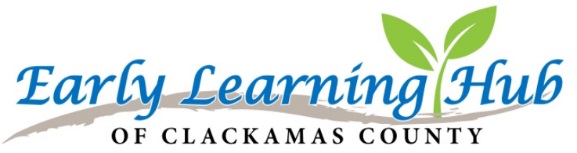 Feb 8, 2022     |     8:30am to 10:15amZoom Meeting: https://clackamascounty.zoom.us/j/82679947268Meeting ID: 826 7994 7268 Passcode: NoneTimeTopicAction/IntentFacilitator/Presenter8:30–8:35amWelcome! Quick Intros- chat box (Name, Organization) Revisiting meeting norms- Public MeetingsSay hello!Candice Henkin8:35–8:50amBreakout RoomsWhat’s filling your bucket today?Relationship buildingCandice Henkin8:50--9:10amFRC Family Support in Canby Latinx family interviewsTrevor unable to attend, will reschedule for next yearInformation, DiscussionDani Stamm Thomas & Trevor Higgins9:10–9:45am FRC Funding DiscussionClarifications on funding—see slide showReflections on last month’s presentation—See slide showUpdates?Amy Davidson—what about help me grow?Darcee/Dani R.—Help Me Grow could cover some of the populationAdam—Potential funding from the county, but each organization would need to apply individually, not through the HUB. Dates to be announced. Donalda—the hub should embrace funding like that, in the true spirit of coordination.  Dani/Chelsea—No choice needs to be made, but be on the lookout for potential fundingAdam—HUB going through a transitioning roleDiscussionDani Stamm Thomas & Candice Henkin9:40--9:50amCollective Impact/Maternal-Child Health/Home VisitingDiscussionKim LaCroix & Erika Zoller9:50-10:15amPublic Comments/Community Updates10:15amAdjournNext regular meeting via Zoom, February 8, 2022 @ 8:30amSee you soon!Candice Henkin